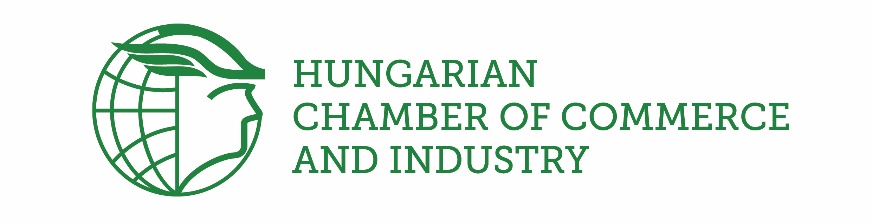 Belépési nyilatkozat a Magyar-Emírségeki Üzleti TanácsbaKérjük, hogy az adatokat begépelve szíveskedjenek megadni. Alulírott a jelen nyilatkozat aláírásával kinyilvánítom, hogy részt kívánok venni az Üzleti Tanács munkájában és az ügyrendjében foglaltak betartását vállalom. Aláírásommal egyúttal azt is elismerem, hogy a kapcsolattartás vonatkozásában megadott személyes adatok révén érintett személyt tájékoztattam a személyes adatainak a mellékelt adatkezelési tájékoztató szerinti kezeléséről, aki a tájékoztatást megismerte, tudomásul vette, és ennek alapján hozzájárult a személyes adatainak az adatkezelési tájékoztatóban foglaltak szerinti kezeléséhez.Kelt.:								…................................................					           aláírás, cégbélyegzés Az aláírt és lepecsételt adatlap beszkennelt verzióját a kkeat@mkik.hu címre várjuk.Cégnév Postázási cím Adószám Honlap Ágazat A cég főtevékenységének 4-jegyű TEÁOR kódjaFőbb tevékenységek felsorolása	Mely országokkal van export tapasztalata?Mely országokkal van import tapasztalata?Önkéntes tagja-e valamelyik területi kereskedelmi és iparkamarának?        □igen                            □nemHa igen, melyik területi kereskedelmi és iparkamarának a tagja?     Önkéntes tagja-e valamelyik területi kereskedelmi és iparkamarának?        Kamarai tagi azonosító:Volt-e, van-e már üzleti kapcsolata az Egyesült Arab Emírségekben? Ha igen, mióta és milyen jellegű? Vevő vagy eladó?Cége által az Egyesült Arab Emírségekbe szállítandó termékek és nyújtandó szolgáltatások felsorolása, ill. azok volumene Kapcsolattartó neve Beosztása E-mail címe Telefonja és mobilja Hozzájárulok ahhoz, hogy az MKIK egyéb relációkat is érintő külgazdasági programokról és üzleti ajánlatokról elektronikus formában tájékoztatást küldjön. □ igen        □ nem